1.13	considerar la identificación de bandas de frecuencias para el futuro despliegue de las Telecomunicaciones Móviles Internacionales (IMT), incluidas posibles atribuciones adicionales al servicio móvil a título primario, de conformidad con la Resolución 238 (CMR-15);1	IntroducciónAl inicio de este ciclo de CMR se creó el Grupo de Tareas Especiales 5/1 (GTE 5/1) como grupo responsable de realizar los estudios de compatibilidad y compartición y de preparar el texto de la RPC para el punto 1.13 del orden del día de la CMR-19.Los parámetros de sistema y los modelos de propagación utilizados en los estudios de compartición y compatibilidad se resumen en el Anexo 1 al Informe del Presidente del GTE 5/1 de la segunda reunión del GTE 5/1 (Documento 5-1/287 Anexo 1). Ese Anexo contiene, además, aclaraciones sobre cada parámetro como orientación para los estudios.Los estudios indican que, en algunas de las bandas consideradas y con los parámetros utilizados, probablemente pueda gestionarse la compartición con los servicios existentes. La versión final de todos los estudios realizados se adjunta al Informe del Presidente (Documento 5-1/478). Australia está a favor de la armonización internacional de las IMT, siempre que se puedan realizar economías de escala en los equipos y sea viable la interoperabilidad de los servicios. Para ello se habrán de realizar identificaciones para las IMT a nivel regional/mundial y un número suficiente de países deberá determinar la probabilidad de efectuar economías de escala.Australia está a favor de que se identifiquen (y se efectúen las correspondientes atribuciones) las siguientes bandas adoptando los Métodos, Condiciones y Opciones señalados en las propuestas:24,25-27,5 GHz, 40,5-42,5 GHz, 42,5-43,5 GHz, 47,2-50,2 GHz y 66-71 GHz.Además, Australia está a favor de que no se modifique la banda 31,8-33,4 GHz.En el siguiente cuadro se resume la postura de Australia con respecto a cada una de las bandas consideradas y se indican los Métodos y Condiciones del Informe de la RPC elegidos.Además, para evitar toda consecuencia imprevista de carácter reglamentario para los demás servicios y aplicaciones, Australia considera que toda descripción de la potencia radiada total (PRT) debe limitarse exclusivamente a la aplicación reglamentaria del punto 1.13 del orden del día. Por consiguiente, toda modificación resultante del punto 1.13 del orden del día debe limitar la utilización del término PRT a las IMT.Australia está a favor de la supresión de la Resolución 238 (CMR-15).2	PropuestasAustralia presenta las siguientes propuestas para las bandas de frecuencias 24,25-27,5 GHz, 31,8-33,4 GHz, 40,5-42,5 GHz, 42,5-43,5 GHz, 47,2-50,2 GHz y 66-71 GHz:24,25-27,5 GHzARTÍCULO 5Atribuciones de frecuenciaSección IV – Cuadro de atribución de bandas de frecuencias
(Véase el número 2.1)
MOD	AUS/47A13/1#4983322-24,75 GHzMotivos:	Australia está a favor de que se identifique la banda de frecuencias 24,25-27,5 GHz para la componente terrenal de las IMT en todo el mundo.MOD	AUS/47A13/2#4983424,75-29,9 GHzMotivos:	Australia está a favor de que se identifique la banda de frecuencias 24,25-27,5 GHz para la componente terrenal de las IMT en todo el mundo.ADD	AUS/47A13/35.A113	La banda de frecuencias 24,25-27,5 GHz está identificada para su utilización por las administraciones que deseen introducir la componente terrenal de las telecomunicaciones móviles internacionales (IMT). Dicha identificación no impide el uso de esta banda de frecuencias por ninguna aplicación de los servicios a los cuales está atribuida y no implica prioridad alguna en el Reglamento de Radiocomunicaciones. Son de aplicación la Resolución [AUS/A113-IMT 26 GHZ] (CMR-19) y la Resolución 750 (Rev.CMR-19).     (CMR-19)Motivos:	Australia respalda la identificación de la banda de frecuencias 24,25-27,5 GHz para las IMT a nivel mundial mediante el Método A2 junto con una nueva Resolución de la CMR. Australia apoya la Alternativa 2 del Método A2.MOD	AUS/47A13/4#498415.338A	En las bandas de frecuencias 1 350-1 400 MHz, 1 427-1 452 MHz, 22,55-23,55 GHz, 30-31,3 GHz, 49,7-50,2 GHz, 50,4-50,9 GHz, 51,4-52,6 GHz, 81-86 GHz y 92-94 GHz, se aplica la Resolución 750 (Rev.CMR-).     (CMR-)Motivos:	Para las medidas de protección del SETS (pasivo) en la banda de frecuencias 23,6-24 GHz, Australia apoya la Opción 1 de la Condición A2a que figura en el Informe de la RPC.MOD	AUS/47A13/5#49932RESOLUCIÓN 750 (Rev.CMR-)Compatibilidad entre el servicio de exploración de la Tierra
por satélite (pasivo) y los servicios activos pertinentesLa Conferencia Mundial de Radiocomunicaciones (),…resuelve1	que las emisiones no deseadas de estaciones puestas en servicio en las bandas de frecuencias y los servicios del Cuadro 1-1 que figura a continuación no deberán rebasar los correspondientes límites indicados en dicho Cuadro, ateniéndose a las condiciones especificadas;…CUADRO 1-1Motivos:	para las medidas de protección del SETS (pasivo) en la banda de frecuencias 23,6-24 GHz, Australia apoya la Opción 1 de la Condición A2a.ADD	AUS/47A13/6#49920PROYECTO DE NUEVA RESOLUCIÓN [AUS/A113-IMT 26 GHZ] (CMR-19)Telecomunicaciones móviles internacionales
en la banda de frecuencias 24,25-27,5 GHzLa Conferencia Mundial de Radiocomunicaciones (Sharm el-Sheikh, 2019),considerandoa)	que las Telecomunicaciones Móviles Internacionales (IMT), incluidas las IMT-2000, las IMT-Avanzadas y las IMT-2020, constituyen la visión de la UIT sobre el acceso móvil a nivel mundial;b)	que las Telecomunicaciones Móviles Internacionales (IMT), incluidas las IMT-2000, IMT-Avanzadas e IMT-2020, tienen por objeto proporcionar servicios de telecomunicaciones a escala mundial, con independencia de la ubicación y el tipo de red o de terminal;c)	que el UIT-R está estudiando la evolución de las IMT;d)	que es conveniente definir a nivel mundial bandas armonizadas para las IMT a fin de lograr la itinerancia mundial y aprovechar las economías de escala;e)	que los sistemas IMT están evolucionado para proporcionar diversas posibilidades de utilización y aplicaciones como las comunicaciones móviles de banda ancha mejoradas, las comunicaciones masivas tipo máquina y las comunicaciones ultrafiables y de ultrabaja latencia;f)	que las aplicaciones IMT de ultrabaja latencia y gran velocidad binaria requerirán bloques contiguos de espectro mayores que los disponibles en las bandas de frecuencias actualmente identificadas para ser utilizadas por las administraciones que desean implantar las IMT;g)	que las propiedades de las bandas de frecuencias superiores, como una menor longitud de onda, también facilitarían la utilización de sistemas de antenas avanzados, incluido MIMO (entradas múltiples salidas múltiples) y técnicas de conformación del haz para soportar la banda ancha mejorada,observandola Recomendación UIT-R M.2083, «Concepción de las IMT – Marco y objetivos generales del futuro desarrollo de las IMT para 2020 y en adelante»,reconociendoa)	que la identificación de una banda de frecuencias para las IMT no establece prioridad alguna en el Reglamento de Radiocomunicaciones ni impide la utilización de esta banda de frecuencias por cualquier otra aplicación de los servicios a los que está atribuida;b)	que en la Resolución 750 (Rev.CMR-19) se fijan los límites de las emisiones no deseadas en la banda 23,6-24 GHz procedentes de las estaciones base IMT y las estaciones móviles IMT en la banda de frecuencias 24,25-27,5 GHz;c)	que los límites de las emisiones no esenciales de la Recomendación UIT-R SM.329, Categoría B (–60 dB(W/MHz)), bastan para proteger el SETS (pasivo) en las bandas 50,2-50,4 GHz y 52,6-54,25 GHz contra el segundo armónico de las emisiones de las estaciones base IMT en la banda 24,25-27,5 GHz,resuelveque las administraciones que deseen implantar las IMT consideren la posibilidad de utilizar la banda de frecuencias 24,25-27,5 GHz identificada para las IMT en el número 5.A113, así como los beneficios de utilizar de manera armonizada el espectro para la componente terrenal de las IMT, habida cuenta de las Recomendaciones UIT-R más recientes pertinentes,invita al UIT-Ra elaborar disposiciones de frecuencias armonizadas para facilitar la implantación de las IMT en la banda de frecuencias 24,25-27,5 GHz, teniendo en cuenta los resultados de los estudios de compartición y compatibilidad.Motivos:	Australia está a favor de identificar la banda de frecuencias 24,25-27,5 GHz para las IMT con sujeción a las condiciones indicadas en la nueva Resolución de la CMR anterior.31,8-33,4 GHzARTÍCULO 5Atribuciones de frecuenciaSección IV – Cuadro de atribución de bandas de frecuencias
(Véase el número 2.1)
NOC	AUS/47A13/7#4993529,-34,2 GHzMotivos:	Australia está a favor de no modificar la banda 31,8-33,4 GHz.40,5-42,5 GHz, 42,5-43,5 GHzMOD	AUS/47A13/8#4986040-47,5 GHzMotivos:	Australia está a favor i) de elevar a la categoría primaria la actual atribución secundaria al servicio móvil en la banda de frecuencias 40,5-42,5 GHz en el Cuadro de atribución de bandas de frecuencias, y ii) de identificar la banda de frecuencias 40,5-43,5 GHz para la componente terrenal de las IMT en todo el mundo.ADD	AUS/47A13/95.D113	La banda de frecuencias 40,5-43,5 GHz está identificada para su utilización por las administraciones que deseen introducir la componente terrenal de las Telecomunicaciones Móviles Internacionales (IMT). Dicha identificación no impide la utilización de esta banda de frecuencias por las aplicaciones de los servicios a los que está atribuida y no implica prioridad alguna en el Reglamento de Radiocomunicaciones. Es de aplicación la Resolución [AUS/B113-IMT 40/50 GHZ] (CMR-19).     (CMR-19)Motivos:	Australia está a favor de la identificación de las bandas de frecuencias 40,5-42,5 GHz y 42,5-43,5 GHz para la componente terrenal de las IMT en todo el mundo junto con una nueva Resolución de la CMR. Australia apoya la Alternativa 2 de los Métodos D2 y E2.47,2-50,2 GHzMOD	AUS/47A13/10#4988540-47,5 GHzMotivos:	Australia está a favor de que se identifique la banda 47,2-50,2 GHz, o partes de la misma, para la componente terrenal de las IMT en todo el mundo junto con una nueva Resolución de la CMR.ADD	AUS/47A13/115.H113	La banda de frecuencias 47,2-50,2 GHz está identificada para su utilización por las administraciones que deseen introducir la componente terrenal de las Telecomunicaciones Móviles Internacionales (IMT). Dicha identificación no impide la utilización de esta banda de frecuencias por las aplicaciones de los servicios a los que está atribuida y no implica prioridad alguna en el Reglamento de Radiocomunicaciones. Son de aplicación la Resolución [AUS/B113-IMT 40/50 GHZ] (CMR-19) y la Resolución 750 (Rev.CMR-19).     (CMR-19)Motivos:	Australia está a favor de que se identifique la banda de frecuencias 47,2-50,2 GHz, o partes de la misma, para la componente terrenal de las IMT en todo el mundo junto con una nueva Resolución de la CMR. Australia apoya la Alternativa 2 del Método H2.MOD	AUS/47A13/12#4988647,5-51,4 GHzMotivos:	Australia está a favor de que se identifique la banda de frecuencias 47,2-50,2 GHz, o partes de la misma, para la componente terrenal de las IMT en todo el mundo junto con una nueva Resolución de la CMR.MOD	AUS/47A13/13#498915.338A	En las bandas de frecuencias 1 350-1 400 MHz, 1 427-1 452 MHz, 22,55-23,55 GHz, 30-31,3 GHz, 49,7-50,2 GHz, 50,4-50,9 GHz, 51,4-52,6 GHz, 81-86 GHz y 92-94 GHz, se aplica la Resolución 750 (Rev.CMR-).     (CMR-)Motivos:	Para las medidas de protección del SETS (pasivo) en la banda de frecuencias 50,2-50,4 GHz, Australia apoya la Opción 2 de la Condición H2a. Australia sigue estudiando qué límites deberían aplicarse a las emisiones no deseadas de las IMT. Si sólo se identifica parte de la banda (por ejemplo, 47,2-48,2 GHz), Australia sigue estudiando si es necesario limitar las emisiones de las IMT.40,5-42,5 GHz, 42,5-43,5 GHz, 47,2-50,2 GHzADD	AUS/47A13/14#49927PROYECTO DE NUEVA RESOLUCIÓN [AUS/B113-IMT 40/50 GHZ] (CMR-19)Telecomunicaciones móviles internacionales en las bandas de frecuencias 40,5-43,5 GHz y 47,2-50,2 GHzLa Conferencia Mundial de Radiocomunicaciones (Sharm el-Sheikh, 2019),considerandoa)	que las telecomunicaciones móviles internacionales (IMT), incluidas las IMT-2000, IMT-Avanzadas e IMT-2020, tienen por objeto proporcionar servicios de telecomunicaciones a escala mundial, con independencia de la ubicación y el tipo de red o de terminal;b)	que el UIT-R está estudiando la evolución de las IMT;c)	que la adecuada y oportuna disponibilidad de espectro y de disposiciones reglamentarias pertinentes resulta indispensable para cumplir los objetivos descritos en la Recomendación UIT-R M.2083;d)	que es necesario aprovechar siempre los adelantos tecnológicos a fin de impulsar el uso eficiente del espectro y facilitar el acceso al espectro;e)	que los sistemas IMT están evolucionando para proporcionar diversas posibilidades de utilización y aplicaciones como las comunicaciones móviles de banda ancha mejoradas, las comunicaciones masivas tipo máquina y las comunicaciones ultrafiables y de ultrabaja latencia;f)	que las aplicaciones IMT de ultrabaja latencia y gran velocidad binaria requerirán bloques contiguos de espectro mayores que los disponibles en las bandas de frecuencias actualmente identificadas para ser utilizadas por las administraciones que desean implantar las IMT;g)	que las propiedades de las bandas de frecuencias superiores, como una menor longitud de onda, también facilitarían la utilización de sistemas de antenas avanzados, incluido MIMO (entradas múltiples salidas múltiples) y técnicas de conformación del haz para soportar la banda ancha mejorada;h)	que es conveniente definir a nivel mundial bandas armonizadas para las IMT a fin de lograr la itinerancia mundial y aprovechar las economías de escala,observandola Recomendación UIT-R M.2083, «Concepción de las IMT – Marco y objetivos generales del futuro desarrollo de las IMT para 2020 y en adelante»,reconociendoa)	que la identificación de una banda de frecuencias para las IMT no establece prioridad alguna en el Reglamento de Radiocomunicaciones ni impide la utilización de esta banda de frecuencias por cualquier otra aplicación de los servicios a los que está atribuida;b)	la identificación para aplicaciones de alta densidad del servicio fijo por satélite en sentido espacio-Tierra de las bandas 39,5-40 GHz en la Región 1, 40-40,5 GHz en todas las Regiones y 40,5-42 GHz en la Región 2 y en sentido Tierra-espacio de las bandas 47,5-47,9 GHz en la Región 1, 48,2-48,54 GHz en la Región 1, 49,44-50,2 GHz en la Región 1 y 48,2-50,2 GHz en la Región 2 (véase el número 5.516B);c)	que la Resolución 752 (CMR-07) establece una potencia máxima de –10 dBW para estaciones del servicio móvil en la banda 36-37 GHz para facilitar la compartición entre los servicios activos y pasivo en esta banda;d)	que, para proteger el servicio de radioastronomía en la banda 42,5-43,5 MHz, se aplica el número 5.149,resuelveque las administraciones que deseen implantar las IMT consideren la posibilidad de utilizar las bandas de frecuencias 40,5-43,5 GHz y 47,2-50,2 GHz identificadas para las IMT en los números 5.D113 y 5.H113, así como los beneficios de utilizar de manera armonizada el espectro para la componente terrenal de las IMT, habida cuenta de las Recomendaciones UIT-R más recientes pertinentes,invita al UIT-R1	a que elabore disposiciones de frecuencias armonizadas para facilitar la implantación de las IMT en las bandas de frecuencias 40,5-43,5 GHz y 47,2-50,2 GHz, teniendo en cuenta los resultados de los estudios de compartición y compatibilidad;2	a que continúe dando orientaciones para garantizar que las IMT puedan atender a las necesidades de telecomunicaciones de los países en desarrollo y de las zonas rurales en el contexto de los estudios mencionados más arriba;3	a definir las características genéricas de las emisiones no deseadas de estaciones móviles y base que utilizan las interfaces radioeléctricas terrenales de las IMT-2020,Motivos:	Australia está a favor de que se identifiquen las bandas de frecuencias 40,5-43,5 GHz y 47,5-50,2 GHz, o partes de las mismas, para las IMT con sujeción a las condiciones indicadas en la nueva Resolución de la CMR anterior. Australia apoya la Alternativa 2 de los Métodos D2, E2 y H2.66-71 GHzARTÍCULO 5Atribuciones de frecuenciaSección IV – Cuadro de atribución de bandas de frecuencias
(Véase el número 2.1)
MOD	AUS/47A13/15#4990166-81 GHzMotivos:	Australia está a favor de que se identifique la bandade frecuencias 66-71 GHz para la componente terrenal de las IMT en todo el mundo. Australia apoya el Método J4.ADD	AUS/47A13/165.J113	La banda de frecuencias 66-71 GHz está identificada para su utilización por las administraciones que deseen introducir la componente terrenal de las Telecomunicaciones Móviles Internacionales (IMT). Dicha identificación no impide la utilización de esta banda de frecuencias por las aplicaciones de los servicios a los que está atribuida y no implica prioridad alguna en el Reglamento de Radiocomunicaciones.     (CMR-19)Motivos:	Australia está a favor de que se identifique la banda de frecuencias 66-71 GHz para la componente terrenal de las IMT en todo el mundo. Australia apoya la Alternativa 2 del Método J4.Todas las bandasSUP	AUS/47A13/17#49949RESOLUCIÓN 238 (CMR-15)Estudios sobre asuntos relacionados con las frecuencias para la identificación
de las telecomunicaciones móviles internacionales, incluidas posibles atribuciones adicionales al servicio móvil a título primario en partes
de la gama de frecuencias comprendida entre 24,25 y
86 GHz con miras al futuro desarrollo de las IMT 
para 2020 y años posterioresMotivos:	No será necesaria después de la CMR-19.______________Conferencia Mundial de Radiocomunicaciones (CMR-19)
Sharm el-Sheikh (Egipto), 28 de octubre – 22 de noviembre de 2019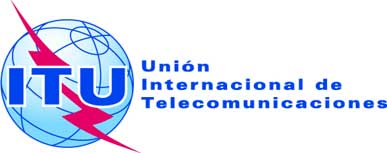 SESIÓN PLENARIAAddéndum 13 al
Documento 47-S8 de octubre de 2019Original: inglésAustraliaAustraliaPropuestas para los trabajos de la ConferenciaPropuestas para los trabajos de la ConferenciaPunto 1.13 del orden del díaPunto 1.13 del orden del díaBandaMétodoCondiciónOpciónObservaciones24,25-27,5 GHzMétodo A2Alternativa 2A2aOpción 1Australia está a favor de limitar las emisiones no deseadas de las IMT para proteger el SETS (pasivo). Se considera que unos límites de -37 dBW/200 MHz y -33 dBW/200 MHz para las EB y los EU, respectivamente, son suficientes para el despliegue previsto en Australia. Australia considera que pueden aplicarse niveles menos estrictos y seguir protegiendo adecuadamente el SETS (pasivo) si se imponen restricciones adicionales a las IMT en exteriores, como límites de densidad de despliegue de EB, o si los dispositivos se sitúan en interiores. Australia está a favor de aplicar límites de emisiones no deseadas a las IMT que funcionan en toda la banda de frecuencias 24,25-27,5 GHz.24,25-27,5 GHzMétodo A2Alternativa 2A2bOpción 2Indicar en un considerando de una nueva Resolución de la CMR que los límites para las emisiones no esenciales de la Categoría B de la Recomendación UIT-R SM.329 bastan para proteger el SETS (pasivo) contra el segundo armónico24,25-27,5 GHzMétodo A2Alternativa 2A2cOpción 5No es necesario imponer condiciones. La interferencia puede gestionarse con reglamentación nacional24,25-27,5 GHzMétodo A2Alternativa 2A2dOpción 4No es necesario imponer condiciones. La interferencia puede gestionarse con reglamentación nacional24,25-27,5 GHzMétodo A2Alternativa 2A2eOpción 9No es necesario imponer condiciones. La interferencia puede gestionarse con reglamentación nacional24,25-27,5 GHzMétodo A2Alternativa 2A2fOpción 3No es necesario imponer condiciones. La interferencia puede gestionarse con reglamentación nacional24,25-27,5 GHzMétodo A2Alternativa 2A2gOpción 5No es necesario imponer condiciones. La interferencia puede gestionarse con reglamentación nacional31,8-33,4 GHzMétodo B1N/AN/ANOC es el único método propuesto37-40,5 GHz-N/AN/AAustralia no se opondría a una identificación mundial o regional de la banda para las IMT. Australia se opone al Método C3, pues queda fuera del alcance del punto 1.13 del orden del día.40,5-42,5 GHzMétodo D2Alternativa 2D2aOpción 6No es necesario imponer condiciones. La interferencia puede gestionarse con reglamentación nacional40,5-42,5 GHzMétodo D2Alternativa 2D2bOpción 3No es necesario imponer condiciones. La interferencia puede gestionarse con reglamentación nacional40,5-42,5 GHzMétodo D2Alternativa 2D2cOpción 3No es necesario imponer condiciones. La interferencia puede gestionarse con reglamentación nacional42,5-43,5 GHzMétodo E2Alternativa 2E2aOpción 7No es necesario imponer condiciones. La interferencia puede gestionarse con reglamentación nacional 42,5-43,5 GHzMétodo E2Alternativa 2E2bOpción 3No es necesario imponer condiciones. La interferencia puede gestionarse con reglamentación nacional 42,5-43,5 GHzMétodo E2Alternativa 2E2cOpción 5No es necesario imponer condiciones. La interferencia puede gestionarse con reglamentación nacional 42,5-43,5 GHzMétodo E2Alternativa 2E2dOpción 3No es necesario imponer condiciones. La interferencia puede gestionarse con reglamentación nacional 45,5-47 GHz-N/AN/AAustralia no se opondría a una identificación mundial o regional de la banda para las IMT.47-47,2 GHz-N/AN/AAustralia no se opondría a una identificación mundial o regional de la banda 47-47,2 GHz para las IMT si se realizan, antes de la CMR-19, estudios que demuestran la viabilidad de la compartición con los servicios primarios existentes y que, en consecuencia, se definen las medidas reglamentarias correspondientes. 47,2-50,2 GHzMétodo H2Alternativa 2en toda la banda o en parte de la mismaH2aOpción 2Australia sigue estudiando los límites de emisiones no deseadas que deberían imponerse a las IMT. Si sólo se identifica parte de la banda (por ejemplo, 47,2-48,2 GHz), Australia sigue estudiando si sería necesario incluir límites para las emisiones de las IMT en la Resolución 750 47,2-50,2 GHzMétodo H2Alternativa 2en toda la banda o en parte de la mismaH2bOpción 7No es necesario imponer condiciones. La interferencia puede gestionarse con reglamentación nacional47,2-50,2 GHzMétodo H2Alternativa 2en toda la banda o en parte de la mismaH2cOpción 5No es necesario imponer condiciones. La interferencia puede gestionarse con reglamentación nacional47,2-50,2 GHzMétodo H2Alternativa 2en toda la banda o en parte de la mismaH2dOpción 5No es necesario imponer condiciones. La interferencia puede gestionarse con reglamentación nacional50,4-52,6 GHz-N/AN/AAustralia no se opondría a una identificación mundial o regional de la banda para las IMT, siempre y cuando el SETS (pasivo) en la banda adyacente quede adecuadamente protegido, habida cuenta del número 340.1 del RR66-71 GHzMétodo J4Alternativa 2J4aOpción 4No es necesario imponer condiciones. La interferencia puede gestionarse con reglamentación nacional66-71 GHzMétodo J4Alternativa 2J4bN/AAustralia considera que no se necesitan medidas reglamentarias para proteger el SMS en esta banda 71-76 GHz-N/AN/AAustralia no se opondría a una identificación mundial o regional de la banda para las IMT, siempre y cuando se apliquen límites adecuados a las emisiones no deseadas de las IMT para garantizar la coexistencia con los servicios de radares en automóviles en banda adyacente81-86 GHz-N/AN/AAustralia no se opondría a una identificación mundial o regional de la banda para las IMT, siempre y cuando se apliquen límites adecuados a las emisiones no deseadas de las IMT para garantizar la coexistencia con los servicios de radares en automóviles en banda adyacenteAtribución a los serviciosAtribución a los serviciosAtribución a los serviciosRegión 1Región 2Región 324,25-24,45FIJO24,25-24,45RADIONAVEGACIÓN24,25-24,45FIJOMÓVIL24,45-24,65FIJOENTRE SATÉLITES24,45-24,65ENTRE SATÉLITESRADIONAVEGACIÓN24,45-24,65FIJOENTRE SATÉLITESMÓVILRADIONAVEGACIÓN5.5335.53324,65-24,75FIJOFIJO POR SATÉLITE 
(Tierra-espacio)  5.532BENTRE SATÉLITES24,65-24,75ENTRE SATÉLITESRADIOLOCALIZACIÓN POR
SATÉLITE (Tierra-espacio)24,65-24,75FIJOFIJO POR SATÉLITE 
(Tierra-espacio)  5.532BENTRE SATÉLITESMÓVIL5.533Atribución a los serviciosAtribución a los serviciosAtribución a los serviciosRegión 1Región 2Región 324,75-25,25FIJOFIJO POR SATÉLITE 
(Tierra-espacio)  5.532B24,75-25,25FIJO POR SATÉLITE
(Tierra-espacio)  5.53524,75-25,25FIJOFIJO POR SATÉLITE
(Tierra-espacio)  5.535MÓVIL25,25-25,5	FIJO				ENTRE SATÉLITES  5.536				MÓVIL				Frecuencias patrón y señales horarias por satélite (Tierra-espacio)25,25-25,5	FIJO				ENTRE SATÉLITES  5.536				MÓVIL				Frecuencias patrón y señales horarias por satélite (Tierra-espacio)25,25-25,5	FIJO				ENTRE SATÉLITES  5.536				MÓVIL				Frecuencias patrón y señales horarias por satélite (Tierra-espacio)25,5-27	EXPLORACIÓN DE LA TIERRA POR SATÉLITE (espacio-Tierra)	5.536B				FIJO				ENTRE SATÉLITES  5.536				MÓVIL				INVESTIGACIÓN ESPACIAL (espacio-Tierra)  5.536C				Frecuencias patrón y señales horarias por satélite (Tierra-espacio)				5.536A25,5-27	EXPLORACIÓN DE LA TIERRA POR SATÉLITE (espacio-Tierra)	5.536B				FIJO				ENTRE SATÉLITES  5.536				MÓVIL				INVESTIGACIÓN ESPACIAL (espacio-Tierra)  5.536C				Frecuencias patrón y señales horarias por satélite (Tierra-espacio)				5.536A25,5-27	EXPLORACIÓN DE LA TIERRA POR SATÉLITE (espacio-Tierra)	5.536B				FIJO				ENTRE SATÉLITES  5.536				MÓVIL				INVESTIGACIÓN ESPACIAL (espacio-Tierra)  5.536C				Frecuencias patrón y señales horarias por satélite (Tierra-espacio)				5.536A27-27,5FIJOENTRE SATÉLITES  5.536MÓVIL27-27,5		FIJO		FIJO POR SATÉLITE (Tierra-espacio)		ENTRE SATÉLITES  5.536  5.537		MÓVIL27-27,5		FIJO		FIJO POR SATÉLITE (Tierra-espacio)		ENTRE SATÉLITES  5.536  5.537		MÓVILBanda atribuida al SETS (pasivo)Banda atribuida
a los servicios activosServicio activoLímites de la potencia de las emisiones no deseadas de las estaciones de servicios activos en un ancho de banda determinado en la banda
atribuida al SETS (pasivo)1…………23,6-24 GHz…………1	El nivel de potencia de emisiones no deseadas  nivel medido en el puerto de la antena.…1	El nivel de potencia de emisiones no deseadas  nivel medido en el puerto de la antena.…1	El nivel de potencia de emisiones no deseadas  nivel medido en el puerto de la antena.…1	El nivel de potencia de emisiones no deseadas  nivel medido en el puerto de la antena.…Atribución a los serviciosAtribución a los serviciosAtribución a los serviciosRegión 1Región 2Región 340,5-41FIJOFIJO POR SATÉLITE 
(espacio-Tierra)RADIODIFUSIÓNRADIODIFUSIÓN POR SATÉLITE5.54740,5-41FIJOFIJO POR SATÉLITE 
(espacio-Tierra)  5.516BRADIODIFUSIÓNRADIODIFUSIÓN POR SATÉLITEMóvil por satélite (espacio-Tierra)5.54740,5-41FIJOFIJO POR SATÉLITE 
(espacio-Tierra)RADIODIFUSIÓNRADIODIFUSIÓN POR SATÉLITE5.54741-42,5	FIJO			FIJO POR SATÉLITE (espacio-Tierra)  5.516B			RADIODIFUSIÓN			RADIODIFUSIÓN POR SATÉLITE			5.547  5.551F  5.551H  5.551I41-42,5	FIJO			FIJO POR SATÉLITE (espacio-Tierra)  5.516B			RADIODIFUSIÓN			RADIODIFUSIÓN POR SATÉLITE			5.547  5.551F  5.551H  5.551I41-42,5	FIJO			FIJO POR SATÉLITE (espacio-Tierra)  5.516B			RADIODIFUSIÓN			RADIODIFUSIÓN POR SATÉLITE			5.547  5.551F  5.551H  5.551I42,5-43,5	FIJO				FIJO POR SATÉLITE (Tierra-espacio)  5.552				MÓVIL excepto móvil aeronáutico				RADIOASTRONOMÍA			5.149  5.54742,5-43,5	FIJO				FIJO POR SATÉLITE (Tierra-espacio)  5.552				MÓVIL excepto móvil aeronáutico				RADIOASTRONOMÍA			5.149  5.54742,5-43,5	FIJO				FIJO POR SATÉLITE (Tierra-espacio)  5.552				MÓVIL excepto móvil aeronáutico				RADIOASTRONOMÍA			5.149  5.547Atribución a los serviciosAtribución a los serviciosAtribución a los serviciosRegión 1Región 2Región 347,2-47,5	FIJO				FIJO POR SATÉLITE (Tierra-espacio)  5.552		MÓVIL		5.552A47,2-47,5	FIJO				FIJO POR SATÉLITE (Tierra-espacio)  5.552		MÓVIL		5.552A47,2-47,5	FIJO				FIJO POR SATÉLITE (Tierra-espacio)  5.552		MÓVIL		5.552AAtribución a los serviciosAtribución a los serviciosAtribución a los serviciosRegión 1Región 2Región 347,5-47,9FIJOFIJO POR SATÉLITE
(Tierra-espacio)  5.552
(espacio-Tierra)  5.516B  5.554AMÓVIL47,5-47,9		FIJO		FIJO POR SATÉLITE (Tierra-espacio)  5.552		MÓVIL47,5-47,9		FIJO		FIJO POR SATÉLITE (Tierra-espacio)  5.552		MÓVIL47,9-48,2	FIJO				FIJO POR SATÉLITE (Tierra-espacio)  5.552				MÓVIL				5.552A47,9-48,2	FIJO				FIJO POR SATÉLITE (Tierra-espacio)  5.552				MÓVIL				5.552A47,9-48,2	FIJO				FIJO POR SATÉLITE (Tierra-espacio)  5.552				MÓVIL				5.552A48,2-48,54FIJOFIJO POR SATÉLITE
(Tierra-espacio)  5.552
(espacio-Tierra)  5.516B
5.554A  5.555BMÓVIL48,2-50,2		FIJO		FIJO POR SATÉLITE (Tierra-espacio)  5.516B  5.552		MÓVIL48,2-50,2		FIJO		FIJO POR SATÉLITE (Tierra-espacio)  5.516B  5.552		MÓVIL48,54-49,44FIJOFIJO POR SATÉLITE
(Tierra-espacio)  5.552MÓVIL5.149  5.340  5.55549,44-50,2FIJOFIJO POR SATÉLITE
(Tierra-espacio)  5.552
(espacio-Tierra)  5.516B
5.554A  5.555BMÓVIL		5.149  5.340  5.555		5.149  5.340  5.555Atribución a los serviciosAtribución a los serviciosAtribución a los serviciosRegión 1Región 2Región 366-71			ENTRE SATÉLITES				MÓVIL  5.553  5.558				MÓVIL POR SATÉLITE				RADIONAVEGACIÓN				RADIONAVEGACIÓN POR SATÉLITE				5.55466-71			ENTRE SATÉLITES				MÓVIL  5.553  5.558				MÓVIL POR SATÉLITE				RADIONAVEGACIÓN				RADIONAVEGACIÓN POR SATÉLITE				5.55466-71			ENTRE SATÉLITES				MÓVIL  5.553  5.558				MÓVIL POR SATÉLITE				RADIONAVEGACIÓN				RADIONAVEGACIÓN POR SATÉLITE				5.554